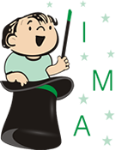 CARDÁPIO 01/11 A 03/11CARDÁPIO 06/11 A 10/11CARDÁPIO 13/11 A 17/11CARDÁPIO 20/11 A 24/11CARDÁPIO 27/07 A 30/07OBSERVAÇÕES DO CARDÁPIO: 1) O cardápio poderá sofrer alterações devido à entrega da matéria-prima pelos fornecedores, sazonalidade e aceitação das crianças. 2) O arroz integral   será servido com 50% arroz parboilizado e 50% arroz integral. 3) As  sopas para os bebês serão amassadas. 4) No dia que não houver oferta de bebida será servido água. 5) Para o berçário não haverá adição de nenhum tipo de açúcar nos sucos e chás. 6) Para os maiores, os sucos e os chás, quando houver necessidade, serão adoçados com açúcar mascavo em quantidade moderada. 7) Durante o inverno as bebidas serão servidas a temperatura ambiente ou levemente mornas. 8) As preparações serão temperadas com temperos naturais e sal marinho. 9) No dia que tiver fruta no lanche será servido de 2 a 3 opções. 10) Berçário: maçã argentina, banana branca, pera argentina. 11) As papas serão amassadas com o garfo. NUTRICIONISTA RESPONSÁVEL ELABORAÇÃO DO CARDÁPIO: Larissa C. I de Zutter. CRN10 – 2127.    REFEIÇÕESSEGUNDA-FEIRATERÇA-FEIRAQUARTA-FEIRAQUINTA-FEIRASEXTA-FEIRALANCHE DA MANHÃPão caseiro com manteiga ghee e queijoSuco de tangerinaFERIADOPlantão Isento de lactose e ovoPão caseiro com margarina BecelSuco de tangerinaFERIADO             FERIADOBebêsManga com laranjaFERIADOALMOÇOFrango assadoArroz integral/ FeijãoPepino com gergelim/ Cenoura cozida em palitosFERIADOIsento de lactose e ovoFrango assadoArroz integral/ FeijãoPepino com gergelim/ Cenoura cozida em palitosFERIADOBebêsSopa de frango com batata e legumesFERIADOLANCHE DA TARDEFrutas da época (3 variedades)FERIADOIsento de lactose e ovoFrutas da época (3 variedades)FERIADOBebêsBanana e abacate amassadosFERIADOJANTARMacarronada FERIADOIsento de lactose e ovoMacarronada (com macarrão de sêmola)FERIADOBebêsAletria + bolonhesa + abóbora amassadaFERIADO    REFEIÇÕESSEGUNDA-FEIRATERÇA-FEIRAQUARTA-FEIRAQUINTA-FEIRASEXTA-FEIRALANCHE DA MANHÃRosquinha de polvilhoChá de capim-limãoFrutas da época (3 variedades)Torradinha de pão francês com azeite de oliva e oréganoSuco de maracujáFrutas da época (3 variedades)Pão integral caseiro com requeijãoChá caseiro de abacaxiIsento de lactose e ovoBiscoito sem leite e ovoChá de hortelãFrutas da época (3 variedades)Torradinha de pão francês com azeite de oliva e oréganoSuco de maracujáFrutas da época (3 variedades)Pão caseiro com margarina BecelChá caseiro de abacaxiBebêsMelão raspadinhoBanana e abacate  amassadaPapa de mangaPera raspadinhaPapa amarela (mamão, manga e laranja)ALMOÇOEnsopadinho de carne moídaMacarrão com tempero verde/ Repolho refogadoTomatePeito de frango aceboladoArroz integral/ FeijãoCouve-flor e cenoura cozidosBolo de carne assadoArroz integral/ FeijãoCenoura ralada/ Chuchu com tempero verdeFrango ensopado com açafrãoArroz/ Polenta Pepino/ Beterraba cozidaBife aceboladoArroz integral/ FeijãoTomate/ Cenoura cozida em palitosIsento de lactose e ovoEnsopadinho de carne moídaMacarrão de sêmola com tempero verde/ Repolho refogadoTomatePeito de frango aceboladoArroz integral/ FeijãoCouve-flor e cenoura cozidosPicadinho de carneArroz integral/ FeijãoCenoura ralada/ Chuchu com tempero verdeFrango ensopado com açafrãoArroz/ Polenta Pepino/ Beterraba cozidaBife aceboladoArroz integral/ FeijãoTomate/ Cenoura cozida em palitosBebêsAletria + molho de carne + repolho e cenoura amassadaPurê de batata com brócolis + caldo de feijãoArroz papa + molho de carne + cenoura e chuchu amassadosPolenta +molho de frango com açafrão + beterraba amassadaArroz papa + caldo de feijão + cenoura e abobrinha amassadasLANCHE DA TARDEFrutas da época (3 variedades)Pão caseiro com manteiga ghee e queijoSuco de  laranja e tangerinaFrutas da época (3 variedades)Bolo de laranja e cenouraChá de erva-doceFrutas da época (3 variedades)Isento de lactose e ovoFrutas da época (3 variedades)Pão caseiro com geleia de frutasSuco de  laranja e tangerinaFrutas da época (3 variedades)Biscoito sem leite e ovoChá de erva-doceFrutas da época (3 variedades)BebêsMaçã raspadinhaMamão e laranjaBanana amassadaPapa salada de frutas (banana, maçã, mamão e laranja)Melão raspadinhoJANTARSopa de frango com batata e legumes + torradinha de pão francês com manteiga gheeArroz + carne moída com abóboraPurê de aipim com molho de frango (com legumes)Espaguete integral à bolonhesaSopa de frango com macarrão de letrinhas e legumesIsento de lactose e ovoSopa de frango com batata e legumes + torradinha de pão francês com manteiga gheeArroz + carne moída com abóboraPurê de aipim com molho de frango (com legumes)Espaguete de sêmola à bolonhesaSopa de frango com  legumesBebêsSopa de frango com batata e legumes Arroz + molho de  carne moída com abóboraPurê de aipim com molho de frango (com legumes)Arroz papa com molho de carne moída + cenoura e chuchu amassadosSopa de frango com macarrão de letrinhas e legumes    REFEIÇÕESSEGUNDA-FEIRATERÇA-FEIRAQUARTA-FEIRAQUINTA-FEIRASEXTA-FEIRALANCHE DA MANHÃBiscoitos  caseirosChá de maçã com canelaFrutas da época (3 variedades)FERIADOFrutas da época (3 variedades)Bolo integral de bananaChá de melissaIsento de lactose e ovoBiscoito sem leite e ovoChá de maçã com canelaFrutas da época (3 variedades)FERIADO             FERIADOFrutas da época (3 variedades)Biscoito sem leite e ovoChá de melissaBebêsPera raspadinhaPapa mix (mamão, manga e beterraba)FERIADOMamão amassadoBanana amassada ALMOÇOOmelete com tempero verde e tomateArroz/ FeijãoBeterraba cozida/ TomatePicadinho de carneArroz/ Batata doceAlface americana/ Cenoura cozida em rodelasFERIADOAlmôndegas de carne ao molho de tomateEspaguete alho e óleo/ FarofaRepolho/ Beterraba cozidaPeixe assado com batatasArroz / FeijãoCenoura ralada/ BrócolisIsento de lactose e ovoFrango ensopadoArroz/ FeijãoBeterraba cozida/ TomatePicadinho de carneArroz/ Batata doceAlface americana/ Cenoura cozida em rodelasFERIADOAlmôndegas de carne ao molho de tomateEspaguete de sêmola alho e óleo/ FarofaRepolho/ Beterraba cozidaPeixe assado com batatasArroz / FeijãoCenoura ralada/ BrócolisBebêsArroz papa + omelete + beterraba e abobrinha amassadasPurê de batata doce e cenoura com molho de carneFERIADOAletria  +  molho de carne + beterraba e chuchu amassadosCanjaLANCHE DA TARDEFrutas da época (3 variedades)Sanduíche de biscoito integral com requeijãoSuco de maracujáFERIADOPão caseiro com creme de ricotaSuco de tangerina com couveFrutas da época (3 variedades)Isento de lactose e ovoFrutas da época (3 variedades)Biscoito sem leite e ovoSuco de maracujáFERIADOPão caseiro com margarina BecelSuco de tangerina com couveFrutas da época (3 variedades)BebêsMaçã raspadinhaMamão e banana amassadosFERIADOMelão raspadinhoPera raspadinhaJANTARParafuso sem glúten à bolonhesaArroz + frango desfiado com brócolis, cenoura e chuchuFERIADOArroz + feijão com iscas de carnePolenta + molho de frango com legumesIsento de lactose e ovoParafuso de sêmola  à bolonhesaArroz + frango desfiado com brócolis, cenoura e chuchuFERIADOArroz + feijão com iscas de carnePolenta + molho de frango com legumesBebêsAletria com molho de carne + chuchu e abóbora amassadaArroz + molho de frango + brócolis, cenoura e chuchu amassadosFERIADOArroz papa + caldo de feijão + cenoura e abobrinha amassadasPolenta + molho de frango com legumes    REFEIÇÕESSEGUNDA-FEIRATERÇA-FEIRAQUARTA-FEIRAQUINTA-FEIRASEXTA-FEIRALANCHE DA MANHÃBiscoito salgado de gergelim com melChá de hortelãFrutas da época (3 variedades)Pão integral caseiro com requeijãoSuco de laranja com beterrabaFrutas da época (3 variedades)Pão caseiro com manteiga ghee e queijoSuco de abacaxi com hortelãIsento de lactose e ovoBiscoito sem leite e ovoChá de camomilaFrutas da época (3 variedades)Pão caseiro com margarina BeceSuco de laranja com beterrabaFrutas da época (3 variedades)Pão caseiro com geleia de frutasSuco de abacaxi com hortelãBebêsMaçã raspadinhaMamão e laranjaBanana amassadaPapa salada de frutas (banana, maçã, mamão e laranja)Melão raspadinhoALMOÇOOmelete com cenoura e brócolisArroz integral/ FeijãoPepino e tomate picadinhosMolho de carne moídaMacarrão  ArrozGrão de bico/ AlfaceFrango refogado com brócolisArroz/ FeijãoBeterraba cozida/ Cenoura raladaIscas de carne ensopadaArroz/ Purê de aipim com manteiga ghee e tempero verdeCenoura cozida em palitos/ Pepino japonêsCarne de fornoArroz integral/ FeijãoCouve-flor/ TomateIsento de lactose e ovoPicadinho de carneArroz integral/ FeijãoPepino e tomate picadinhosMacarrão de sêmola à bolonhesaGrão de bico/ AlfaceFrango refogado com brócolisArroz/ FeijãoBeterraba cozida/ Cenoura raladaIscas de carne ensopadaArroz/ Purê de batataCenoura cozida em palitos/ Pepino japonêsCarne de fornoArroz integral/ FeijãoCouve-flor/ TomateBebêsArroz papa + caldo de feijão + ovo cozido + beterraba amassadaAletria à bolonhesa + grão de bico amassado + cenoura e abobrinha amassadasSopa de frango com batata salsa e legumesPapa de batata  e cenoura com molho de carneArroz papa + caldo de feijão + couve-flor e abóbora amassadasLANCHE DA TARDEFrutas da época (3 variedades)Pão francês em rodelas com queijo, tomate e orégano (esquentar)Frutas da época (3 variedades)Escola fechada FESTA DE ENCARRAMENTOFrutas da época (3 variedades)Isento de lactose e ovoFrutas da época (3 variedades)Pão francês em rodelas com margarina, tomate e orégano (esquentar)Frutas da época (3 variedades)Frutas da época (3 variedades)BebêsMelão raspadinhoBanana e abacate  amassadaPapa de mangaPapa amarela (mamão, manga e laranja)JANTARPolenta + molho de carne moída com abóboraCanja (sopa de frango com legumes)Arroz + iscas de carne ao  molho de tomate  com abobrinha e cenoura Sopa de frango com aipim  e legumesIsento de lactose e ovoPolenta + molho de carne moída com abóboraCanja (sopa de frango com legumes)Arroz + iscas de carne ao  molho de tomate  com abobrinha e cenoura Sopa de frango com aipim e legumesBebêsPolenta + molho de carne moída com abóboraCanja (sopa de frango com legumes) Arroz papa + molho  de carne +  abobrinha e cenoura amassadasSopa de frango com aipim e legumes    REFEIÇÕESSEGUNDA-FEIRATERÇA-FEIRAQUARTA-FEIRAQUINTA-FEIRASEXTA-FEIRALANCHE DA MANHÃBiscoito Chá de melissaFrutas da época (3 variedades)Pão caseiro com manteiga ghee e queijoSuco de tangerinaFrutas da época (3 variedades)Isento de lactose e ovoBiscoito sem leite e ovoChá de melissaFrutas da época (3 variedades)Pão caseiro com margarina BecelSuco de tangerinaFrutas da época (3 variedades)BebêsMaçã raspadinhaMamão e banana amassadosManga com laranjaMelão raspadinhoALMOÇOOmelete de cenoura e brócolisArroz/ FeijãoBeterraba cozida/ Cenoura raladaPicadinho de carneTalharim com azeite de oliva e manjericão/ farofa de aveiaCouve-flor/ Tomate om linhaça marromFrango assadoArroz integral/ FeijãoPepino com gergelim/ Cenoura cozida em palitosEnroladinho de carneArroz/ Aipim picadinho com tempero verdeRepolho/ Beterraba cozidaIsento de lactose e ovoEnsopadinho de carne moídaArroz/ FeijãoBeterraba cozida/ Cenoura raladaCarne de panelaEspaguete de sêmola com azeite de oliva e manjericão/ farofa de aveiaCouve-flor/ Tomate om linhaça marromFrango assadoArroz integral/ FeijãoPepino com gergelim/ Cenoura cozida em palitosEnroladinho de carneArroz/ Aipim picadinho com tempero verdeRepolho/ Beterraba cozidaBebêsArroz papa + omelete de brócolis + caldo de feijão + beterraba amassadaAletria com azeite de oliva e manjericão +  molho de carne + couve-flor  Sopa de frango com batata e legumesPapa de aipim e beterraba com molho de carneLANCHE DA TARDEFrutas da época (3 variedades)Pão integral caseiro com requeijão Chá de erva-doceFrutas da época (3 variedades)Rosquinha de polvilho + laranja  Isento de lactose e ovoFrutas da época (3 variedades)Pão caseiro com margarina BecelChá de erva-doceFrutas da época (3 variedades)Pão caseiro com geleia de frutasLaranja BebêsBanana amassadaPapa mix (mamão, manga e beterraba)Banana e abacate amassadosMamão amassado com laranja lima JANTARPolenta + molho à bolonhesa com cenoura e abobrinhaCanja (sopa de frango com arroz e legumes)Macarronada Risoto (arroz com frango desfiado, molho sugo, milho, ervilha e cenoura)Isento de lactose e ovoPolenta + molho à bolonhesa com cenoura e abobrinhaCanja (sopa de frango com arroz e legumes)Macarronada (com macarrão de sêmola)Risoto (arroz com frango desfiado, molho sugo, milho, ervilha e cenoura)BebêsPolenta + molho à bolonhesa com cenoura e abobrinhaCanja (sopa de frango com arroz e legumes)Aletria + bolonhesa + abóbora amassadaRisoto (arroz papa com molho de frango, ervilha e cenoura